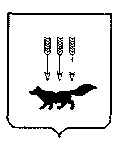 ПОСТАНОВЛЕНИЕАДМИНИСТРАЦИИ городского округа САРАНСКот   «    29   »    июля     2019 г.			                                                №  1387                                                                                             Об утверждении документации по внесению изменений в документацию по планировке территории, ограниченной улицами Севастопольская, Волгоградская, Короленко и проспектом 70 лет Октября г. Саранска, включая проект межевания, в части изменения планировки территории (проект межевания территории) в границах земельных участков с кадастровыми номерами 13:23:1103202:4016 и 13:23:1103202:204, расположенных по                       ул. Девятаева г. СаранскаВ соответствии с Федеральным законом от 6 октября 2003 года № 131-ФЗ «Об общих принципах организации местного самоуправления в Российской Федерации», статьями 45, 46 Градостроительного кодекса Российской Федерации, постановлением Администрации городского округа Саранск от 16 мая  2014 года                                    № 1264 «Об утверждении документации по планировке территории, ограниченной улицами Севастопольская, Волгоградская, Короленко и проспектом 70 лет Октября             г. Саранска, включая проект межевания» (с изменениями, внесенными постановлениями  Администрации городского округа Саранск от 19 декабря                  2016 года № 3491, от 6 июля 2018 года № 1528), постановлением Администрации городского округа Саранск от 15 апреля 2019 года № 719 «О подготовке документации по внесению изменений в документацию по планировке территории, ограниченной улицами Севастопольская, Волгоградская, Короленко и проспектом           70 лет Октября г. Саранска, включая проект межевания, в части изменения планировки территории (проект межевания территории) в границах земельных участков с кадастровыми номерами 13:23:1103202:4016 и 13:23:1103202:204, расположенных по ул. Девятаева  г. Саранска», постановлением Главы городского округа Саранск от 27 мая 2019 года № 284-ПГ «О вынесении на публичные слушания документации  по внесению изменений в документацию по планировке территории, ограниченной улицами Севастопольская, Волгоградская, Короленко и проспектом          70 лет Октября г. Саранска, включая проект межевания, в части изменения планировки территории (проект межевания территории) в границах земельных участков с кадастровыми номерами 13:23:1103202:4016 и 13:23:1103202:204, расположенных по ул. Девятаева г. Саранска», с учетом протокола публичных слушаний по документации по внесению изменений в документацию по планировке территории, ограниченной улицами Севастопольская, Волгоградская, Короленко и проспектом 70 лет Октября г. Саранска, включая проект межевания, в части изменения планировки территории (проект межевания территории) в границах земельных участков с кадастровыми номерами 13:23:1103202:4016 и 13:23:1103202:204, расположенных по ул. Девятаева г. Саранска, проведенных                  18 июня 2019 года, заключения о результатах публичных слушаний, опубликованного в газете «Вечерний Саранск» от 10 июля 2019 года № 27 (1400), иных прилагаемых документов Администрация городского округа Саранск п о с т а н о в л я е т: 1. Утвердить документацию по внесению изменений в документацию по планировке территории, ограниченной улицами Севастопольская, Волгоградская, Короленко и проспектом 70 лет Октября г. Саранска, включая проект межевания, в части изменения планировки территории (проект межевания территории) в границах земельных участков с кадастровыми номерами 13:23:1103202:4016 и 13:23:1103202:204, расположенных по ул. Девятаева г. Саранска согласно приложению к настоящему постановлению (заказчик – ООО ИСК «Саранскстройинвест»).2. Контроль за исполнением настоящего постановления возложить                               на Заместителя Главы городского округа Саранск – Директора Департамента перспективного развития Администрации городского округа Саранск.       	3. Настоящее постановление вступает в силу со дня его официального опубликования.   Глава  городского округа Саранск				                               П. Н. Тултаев	                                 			     Приложение  к постановлению Администрации городского округа Саранск от «___»_______2019 г. № ______Состав документации по внесению изменений в документацию по планировке территории, ограниченной улицами Севастопольская, Волгоградская, Короленко и проспектом 70 лет Октября г. Саранска, включая проект межевания, в части изменения планировки территории (проект межевания территории) в границах земельных участков с кадастровыми номерами 13:23:1103202:4016 и 13:23:1103202:204, расположенных по ул. Девятаева                   г. Саранска   №п/пНаименование документа1.Пояснительная записка2.Графическая часть2.1.Основная часть проекта межевания территории:2.1.1.Чертеж межевания территории М 1:5002.2.Материалы по обоснованию проекта межевания территории:2.2.1.Схема расположения элемента планировочной структуры в системе                 г.о. Саранск М 1:40002.2.2Чертеж границ существующих земельных участков. Чертеж местоположения существующих объектов капитального строительства.   Чертеж границ зон с особыми условиями использования территории.               М 1:1000               